الجامعة المستنصرية - كلية التربية الاساسية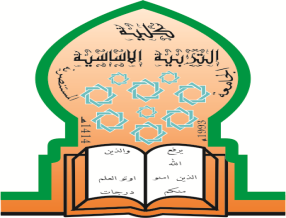 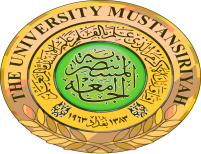 قسم ......الرياضيات...................الخطة الدراسية للمساقالبريد الالكتروني للتدريسي :      aalobiadi@yahoo.com                      توقيع التدريسي :  -1أ.م. د. عذية خليفة حسين                                                                                                                     -2 م.م. سيف زهيرحميد        تواجد التدريسي :                                                                           توقيع رئيس القسم :المعلومات العامة عن المساق ( المادة الدراسية ):(Course information)المعلومات العامة عن المساق ( المادة الدراسية ):(Course information)المعلومات العامة عن المساق ( المادة الدراسية ):(Course information)المعلومات العامة عن المساق ( المادة الدراسية ):(Course information)المعلومات العامة عن المساق ( المادة الدراسية ):(Course information)اسم المساق: التبولوجياسم التدريسي : أ.م.د. عذية خليفة حسين                     + م.م. سيف زهير حميداسم التدريسي : أ.م.د. عذية خليفة حسين                     + م.م. سيف زهير حميداسم التدريسي : أ.م.د. عذية خليفة حسين                     + م.م. سيف زهير حميدرمز المساق: MAB03T412اسم التدريسي : أ.م.د. عذية خليفة حسين                     + م.م. سيف زهير حميداسم التدريسي : أ.م.د. عذية خليفة حسين                     + م.م. سيف زهير حميداسم التدريسي : أ.م.د. عذية خليفة حسين                     + م.م. سيف زهير حميدالساعات المعتمدة: 4نظريعملياجماليالساعات المعتمدة: 4404المستوى والفصل الدراسي:الرابعة - السابع  الرابعة - السابع  الرابعة - السابع  وصف المساق: (Course description)وصف المساق: (Course description)وصف المساق: (Course description)وصف المساق: (Course description)وصف المساق: (Course description)-  مفاهيم اساسية في نظرية المجموعات.1 . الفضاءات التبولوجية – تعريف التبولوجي – المجموعات المفتوحة – تعريف الفضاء- امثله- 23- المجموعات المغلقة – امثلة ونظريات.- 4الانغلاق – امثلة متنوعة – خواصه- نقاط النهايات- المجموعه المشتقه.5-داخل مجموعة – خارج مجموعة – حدود مجموعة –الخواص وامثلة.6- الاستمرارية والتشاكلات التبولوجية.-  مفاهيم اساسية في نظرية المجموعات.1 . الفضاءات التبولوجية – تعريف التبولوجي – المجموعات المفتوحة – تعريف الفضاء- امثله- 23- المجموعات المغلقة – امثلة ونظريات.- 4الانغلاق – امثلة متنوعة – خواصه- نقاط النهايات- المجموعه المشتقه.5-داخل مجموعة – خارج مجموعة – حدود مجموعة –الخواص وامثلة.6- الاستمرارية والتشاكلات التبولوجية.-  مفاهيم اساسية في نظرية المجموعات.1 . الفضاءات التبولوجية – تعريف التبولوجي – المجموعات المفتوحة – تعريف الفضاء- امثله- 23- المجموعات المغلقة – امثلة ونظريات.- 4الانغلاق – امثلة متنوعة – خواصه- نقاط النهايات- المجموعه المشتقه.5-داخل مجموعة – خارج مجموعة – حدود مجموعة –الخواص وامثلة.6- الاستمرارية والتشاكلات التبولوجية.-  مفاهيم اساسية في نظرية المجموعات.1 . الفضاءات التبولوجية – تعريف التبولوجي – المجموعات المفتوحة – تعريف الفضاء- امثله- 23- المجموعات المغلقة – امثلة ونظريات.- 4الانغلاق – امثلة متنوعة – خواصه- نقاط النهايات- المجموعه المشتقه.5-داخل مجموعة – خارج مجموعة – حدود مجموعة –الخواص وامثلة.6- الاستمرارية والتشاكلات التبولوجية.-  مفاهيم اساسية في نظرية المجموعات.1 . الفضاءات التبولوجية – تعريف التبولوجي – المجموعات المفتوحة – تعريف الفضاء- امثله- 23- المجموعات المغلقة – امثلة ونظريات.- 4الانغلاق – امثلة متنوعة – خواصه- نقاط النهايات- المجموعه المشتقه.5-داخل مجموعة – خارج مجموعة – حدود مجموعة –الخواص وامثلة.6- الاستمرارية والتشاكلات التبولوجية.مخرجات تعلم المساق: (Course outcomes)مخرجات تعلم المساق: (Course outcomes)مخرجات تعلم المساق: (Course outcomes)مخرجات تعلم المساق: (Course outcomes)مخرجات تعلم المساق: (Course outcomes) -1ان يعرف الطالب مفهوم التبولوجي والفضاء التبولوجي. 2- ان يعرف الفرق بين الفضاء التبولوجي والفضاء المتري. 3- ان يعرف المجموعة المفتوحة والمجموعة المغلقة.4- ان يعرف كيف يجد الانغلاق ونقاط النهاية.5- ان يعرف النقاط الداخلية والخارجية والحدودية وكيفية ايجادها.6- ان يعرف مفهوم الاستمرارية. -1ان يعرف الطالب مفهوم التبولوجي والفضاء التبولوجي. 2- ان يعرف الفرق بين الفضاء التبولوجي والفضاء المتري. 3- ان يعرف المجموعة المفتوحة والمجموعة المغلقة.4- ان يعرف كيف يجد الانغلاق ونقاط النهاية.5- ان يعرف النقاط الداخلية والخارجية والحدودية وكيفية ايجادها.6- ان يعرف مفهوم الاستمرارية. -1ان يعرف الطالب مفهوم التبولوجي والفضاء التبولوجي. 2- ان يعرف الفرق بين الفضاء التبولوجي والفضاء المتري. 3- ان يعرف المجموعة المفتوحة والمجموعة المغلقة.4- ان يعرف كيف يجد الانغلاق ونقاط النهاية.5- ان يعرف النقاط الداخلية والخارجية والحدودية وكيفية ايجادها.6- ان يعرف مفهوم الاستمرارية. -1ان يعرف الطالب مفهوم التبولوجي والفضاء التبولوجي. 2- ان يعرف الفرق بين الفضاء التبولوجي والفضاء المتري. 3- ان يعرف المجموعة المفتوحة والمجموعة المغلقة.4- ان يعرف كيف يجد الانغلاق ونقاط النهاية.5- ان يعرف النقاط الداخلية والخارجية والحدودية وكيفية ايجادها.6- ان يعرف مفهوم الاستمرارية. -1ان يعرف الطالب مفهوم التبولوجي والفضاء التبولوجي. 2- ان يعرف الفرق بين الفضاء التبولوجي والفضاء المتري. 3- ان يعرف المجموعة المفتوحة والمجموعة المغلقة.4- ان يعرف كيف يجد الانغلاق ونقاط النهاية.5- ان يعرف النقاط الداخلية والخارجية والحدودية وكيفية ايجادها.6- ان يعرف مفهوم الاستمرارية.كتابةمواضيع المساق ( النظري – العملي ان وجد ) :كتابةمواضيع المساق ( النظري – العملي ان وجد ) :كتابةمواضيع المساق ( النظري – العملي ان وجد ) :كتابةمواضيع المساق ( النظري – العملي ان وجد ) :الاسابيع / التاريخالاسابيع / التاريخنظرينظري او عملي116\10\2016مفاهيم اساسية في نظرية المجموعات.223\10الفضاءات التبولوجية – تعاريف وامثلة330\10المجموعات المفتوحة والمجموعات المغلقة-نظريات وامثلة.46\11بعض التبولوجيات الخاصة513\11الامتحان الاول- مفهوم الانغلاق - خواصه - امثلة620\11نقاط النهايات- والمجموعة المشتقة والمجموعة المعزولة.727\11داخل مجموعة- خارج مجموعة – نظريات وامثلة 84\12حدود مجموعة- خواصها وامثلة- العلاقات بين المجاميع السابقة.911\12الامتحان الثاني1018\12الاستمرارية- نظريات- امثلة1125\12امثلة – نظريات اخرى حول الاستمرارية122\1\2017التشاكلات التبولوجية - امثلة138\1نظريات حول التشاكلات التبولوجية1415\1تمارين حول التشاكلات1522\1مراجعةالواجبات و المشاريع:1- اعطاء الطلبة مجاميع من التمارين حول كل موضوع لحلها – اضافة الى الواجبات التي تعطى ثم تصحيحها. 2- 3-مصادر التعلم الاساسية:مصادر التعلم الاساسية:مصادر التعلم الاساسية:مصادر التعلم الاساسية:مصادر التعلم الاساسية:مصادر التعلم الاساسية:مصادر التعلم الاساسية:مصادر التعلم الاساسية:مصادر التعلم الاساسية:مصادر التعلم الاساسية:مصادر التعلم الاساسية: -1 محاضرات الاستاذ                         2- general topology by T. Long 1986    -1 محاضرات الاستاذ                         2- general topology by T. Long 1986    -1 محاضرات الاستاذ                         2- general topology by T. Long 1986    -1 محاضرات الاستاذ                         2- general topology by T. Long 1986    -1 محاضرات الاستاذ                         2- general topology by T. Long 1986    -1 محاضرات الاستاذ                         2- general topology by T. Long 1986    -1 محاضرات الاستاذ                         2- general topology by T. Long 1986    -1 محاضرات الاستاذ                         2- general topology by T. Long 1986    -1 محاضرات الاستاذ                         2- general topology by T. Long 1986    -1 محاضرات الاستاذ                         2- general topology by T. Long 1986    -1 محاضرات الاستاذ                         2- general topology by T. Long 1986   المصادر الساندة :المصادر الساندة :المصادر الساندة :المصادر الساندة :المصادر الساندة :المصادر الساندة :المصادر الساندة :المصادر الساندة :المصادر الساندة :المصادر الساندة :المصادر الساندة :- 1 الانترنيت -2  كتب في التبولوجيا العامة- 1 الانترنيت -2  كتب في التبولوجيا العامة- 1 الانترنيت -2  كتب في التبولوجيا العامة- 1 الانترنيت -2  كتب في التبولوجيا العامة- 1 الانترنيت -2  كتب في التبولوجيا العامة- 1 الانترنيت -2  كتب في التبولوجيا العامة- 1 الانترنيت -2  كتب في التبولوجيا العامة- 1 الانترنيت -2  كتب في التبولوجيا العامة- 1 الانترنيت -2  كتب في التبولوجيا العامة- 1 الانترنيت -2  كتب في التبولوجيا العامة- 1 الانترنيت -2  كتب في التبولوجيا العامةالدرجات الامتحانيةالدرجات الامتحانيةالامتحان الاولالامتحان الثانيالامتحان الثانيالامتحان العمليالامتحان العمليالنشاطالسعيالسعيالامتحان النهائي15151510404060قاعة المحاضراتالشعبةالشعبةالشعبةالقاعةالقاعةالساعةالساعةالساعةالملاحظاتالملاحظات